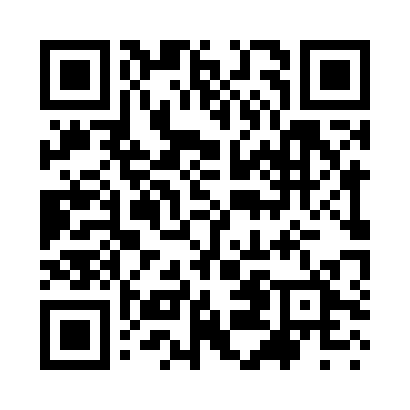 Prayer times for Mercedes, ArgentinaWed 1 May 2024 - Fri 31 May 2024High Latitude Method: NonePrayer Calculation Method: Muslim World LeagueAsar Calculation Method: ShafiPrayer times provided by https://www.salahtimes.comDateDayFajrSunriseDhuhrAsrMaghribIsha1Wed6:007:2012:493:556:187:342Thu6:007:2112:493:556:177:333Fri6:017:2212:493:546:167:324Sat6:017:2212:493:536:157:325Sun6:027:2312:493:536:157:316Mon6:027:2312:493:526:147:307Tue6:037:2412:493:526:137:308Wed6:037:2512:493:516:127:299Thu6:047:2512:493:516:127:2910Fri6:047:2612:493:506:117:2811Sat6:057:2712:493:506:107:2812Sun6:057:2712:493:496:107:2713Mon6:067:2812:493:496:097:2714Tue6:067:2812:493:486:097:2615Wed6:077:2912:493:486:087:2616Thu6:077:3012:493:476:077:2517Fri6:087:3012:493:476:077:2518Sat6:087:3112:493:466:067:2419Sun6:097:3112:493:466:067:2420Mon6:097:3212:493:466:067:2421Tue6:107:3312:493:456:057:2322Wed6:107:3312:493:456:057:2323Thu6:117:3412:493:456:047:2324Fri6:117:3412:493:446:047:2225Sat6:117:3512:493:446:047:2226Sun6:127:3512:493:446:037:2227Mon6:127:3612:503:446:037:2228Tue6:137:3612:503:436:037:2229Wed6:137:3712:503:436:027:2130Thu6:147:3712:503:436:027:2131Fri6:147:3812:503:436:027:21